1- جملات زیر را تا یک سطر ادامه دهید.1) همه‌ی ما آلودگی‌ها را پاک می‌کنیم ...........................................................................................................................2) به یکی از این زندگی‌نامه‌ها مراجعه کنید ...................................................................................................................3) با تعجب نگاه کردم ..................................................................................................................................................2- هم‌خانواده کلمات زیر را بنویسید.        رفیق  (                )                 تنظیم (                )                 مرجع  (                )                 موفقیّت (                )3- هم معنی کلمات زیر را بنویسید.جهل  (                )                 نکوهیده (                )                 باور  (                )                 خطا (                )   اوج (                )                      میسّر (                )                تدبیر (                )               واهمه (                )4- با استفاده از کلمه‌های داده شده جمله‌ها را کامل کنید.    « رواج – اوج – رنج - خرج»افلاطون ............. خود را از را ه روغن فروشی به دست می آورد.گنج بدون ........... به دست نمی‌آید.بهزاد در اثر اراده و پشتکار به ............. شهرت و افتخار رسید.دکتر آذر اندامی در هنگام ........... وبا، جان هزاران نفر را نجات داد.5-در عبارت زیر کلمات نادرست را پیدا کنید و درست آنها را بنویسید.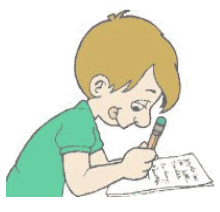 بعضی شب  و تاریکی را پر از پدیده‌های ترسناک و اشباه می‌دانند ولی من در تاریکی شب قده‌ی آلودگی را از بدن شهر جارو می‌کنم. همه مرا می‌شناسند. بله، درست حدث زده‌اید. من با اعتماد به خود و تحمّل سختی‌ها شهری تمیز به شما هدیه می‌کنم.6- کلمات زیر را با پسوند داده شده ترکیب کنید و کلمه ای جدید بسازید و با آن کلمه جمله بسازید.7- شعر زیر را به دقت بخوانید و به سوالات زیر پاسخ دهید.سیه چرده‌ای را کسی زشت خواند		 جوابی بگفتش که حیران ماندنه من صورت خویش خود کرده‌ام 	که عیبم شماری که بد کرده‌امالف) در این شعر کلمات هم قافیه را پیدا کنید.ب) این شعر از چند بیت و چند مصراع تشکیل شده است.ج)به نظر شما معنی مصراع « نه من صورت خویش خود کرده‌ام» چیست؟8- درجمله « لغت نامه ها اطلاعات زیادی به ما می دهند. » نهاد کدام است ؟الف)اطلاعات زیادی         ب)  لغت نامه ها              ج)  به ما می دهند            د) اطلاعات زیادی به ما می دهند  9- زمان کدام جمله گذشته است ؟الف)زهرا می خواهد به مدرسه برود                                    ج)   عباس مدرسه رفت                                         ب)مریم به مدرسه می رود                                                 د)جواد و زهره به مدرسه خواهند رفت 10- درجمله زیر چند کلمه ربط وجوددارد ؟« شجاع کسی است که ازخطربترسد ولی دست وپای خود راگم نکند وبا کمال متانت برای دفع خطرچاره جویی کند »             الف)  یک کلمه                    ب) دوکلمه                   ج)  سه کلمه                 د)  چهارکلمه  11- دربیت « جداشد یکی چشمه ازکوهسار       به ره گشت ناگه به سنگی دچار » قید کدام است ؟الف )چشمه                     ب)  دچار                           ج) سنگ                              د)  ناگه  12- مخالف کلمه ظاهر کدام است ؟
         الف ) آشکار                   ب  ) نمایان                      ج )  پنهان                          د ) ظهور  13- به کدام کلمه نمی توان « گین و ناک » را اضافه کرد ؟
          الف ) سهم                    ب  ) غم                            ج )  تاب                         د ) خشم  14-  در کدام یک ازکلمات زیر  نمی توان با اضافه کردن « با » و « بی » دو کلمه مخالف ساخت ؟الف ) سواد              ب  ) هنر                  ج )  ادب                   د )  راه  
پیام+گیرچشمه+سارشکیبا+ییخیلی خوب خوب قابل قبول نیاز به تلاش بیشتر